РЕЗУЛЬТАТЫ САМООБСЛЕДОВАНИЯ НП "Корпоративный образовательный и научный центр Единой энергетической системы " В 2019 годуМосква20191.3. Образовательная деятельность1.3.1. Нормативно-организационное обеспечение образовательной деятельности НП «КОНЦ ЕЭС»Образовательная деятельность Партнерства осуществляется на основании лицензии Департамента образования города Москвы № 035072 от 21.04.2014 г.В соответствии с лицензией НП «КОНЦ ЕЭС» реализует дополнительные профессиональные программы (профессиональной переподготовки и повышения квалификации лиц, имеющих или получающих среднее профессиональное и (или) высшее образование) и основные программы профессионального обучения (профессиональной подготовки, переподготовки и повышения квалификации рабочих и служащих).Образовательные программы разрабатываются в соответствии с требованиями законодательных и нормативных актов в сфере образования, действующих в Российской Федерации.Образовательная деятельность Партнерства осуществляется в образовательном структурном подразделении – Центре реализации образовательных программ, действующем на основании утвержденного в установленном порядке Положения.Реализуемые Центром образовательные программы ориентированы на требования организаций-заказчиков обучения и предполагают различные формы их участия в образовательном процессе, его кадровом, методическом, материально-техническом и финансовом обеспечении.Партнерство оказывает образовательные услуги на безвозмездной основе для исполнительных аппаратов компаний – членов Партнерства и на платной основе для других компаний. Обучение на платной основе осуществляется на основании договоров об оказании платных образовательных услуг в соответствии с Постановлением Правительства Российской Федерации от 15 августа 2013 г. № 706 «Об утверждении правил оказания платных образовательных услуг».Содержание образования в НП «КОНЦ ЕЭС» определяется образовательными программами, разработанными и утвержденными Партнерством с учетом потребностей лиц и организаций, по инициативе которых осуществляется обучение.Образовательные программы согласовываются с организациями-заказчиками обучения и соответствующими государственными и муниципальными надзорными органами.Формы обучения в Партнерстве – очная, очно-заочная и заочная. Образовательные программы реализуются с частичным или полным использованием дистанционных образовательных технологий и электронного обучения в формах вебинаров (интернет-класса), видеоконференций, дистанционной тренажерной подготовки, самостоятельной работы и консультаций слушателей.В целях развития системы дистанционного обучения для наиболее полного удовлетворения потребностей организаций-заказчиков обучения в НП «КОНЦ ЕЭС» функционирует Виртуальный энергетический университет, доступ к которому осуществляется через телекоммуникационно-информационный портал Партнерства.Виртуальный энергетический университет предоставляет возможность получить качественные образовательные услуги в сфере электроэнергетики через сеть Интернет и обеспечивает, в том числе:возможность участия в образовательных мероприятиях НП «КОНЦ ЕЭС» (лекциях, семинарах, конференциях) в режиме он-лайн;возможность удаленного доступа к библиотеке нормативных документов, учебных пособий и методических разработок;возможность участия в практических занятиях на тренажерах технологического оборудования;возможность получения консультаций и прямого общения с преподавателями онлайн;возможность самостоятельного обучения с использованием дистанционных учебных курсов.Для проведения обучения в Партнерстве применяются следующие виды учебных занятий и работ: лекции, семинары, практические занятия, тренажерная подготовка, стажировки и дублирования, консультации, деловые игры, самостоятельные занятия под руководством преподавателя, самостоятельная работа слушателей.После успешного освоения образовательных программ и прохождения итоговой аттестации выпускникам выдаются документы о квалификации установленного образца.Реализуемые НП «КОНЦ ЕЭС» образовательные программы прошли необходимые процедуры согласования в Ростехнадзоре, МЧС и Минтруда России.Партнерство внесено в реестр Минтруда аккредитованных организаций, оказывающих услуги в области охраны труда.НП «КОНЦ ЕЭС» является корпоративным членом Института профессиональных бухгалтеров и аудиторов России и аккредитован как Учебно-методический центр ИПБ (сертификат серии Д № 0039/99 выдан 02.07.2006), что позволяет проводить обучение бухгалтеров, в том числе и по международным стандартам финансовой отчетности (МСФО).НП «КОНЦ ЕЭС» проводит обучение слушателей в области промышленной безопасности по следующим областям надзора:А – требования промышленной безопасности, установленные федеральными законами и иными нормативными правовыми актами Российской Федерации;Б – специальные требования промышленной безопасности, установленные в нормативных правовых актах и нормативно-технических документах;Б 1 – требования промышленной безопасности в химической, нефтехимической и нефтеперерабатывающей промышленности;Б 7 – требования промышленной безопасности на объектах газораспределения и газопотребления;Б 8 – требования промышленной безопасности к оборудованию, работающему под давлением;Б 9 – требования промышленной безопасности на подъемных сооружениях;Б 10 – требования промышленной безопасности при транспортировании опасных веществ;Г – требования энергетической безопасности, установленные в нормативных правовых актах и нормативно-технических документах;Г 1 – требования к порядку работы в электроустановках потребителей;Г 2 – требования к порядку работы на тепловых энергоустановках и тепловых сетях;Г 3 – требования к эксплуатации электрических станций и сетей.Партнерство сертифицировано в Системе добровольной сертификации организаций в области рационального использования и сбережения энергоресурсов (РИЭР) (сертификат соответствия Системы РИЭР № ЕС-010 от 19.10.2009) и внесено в реестр учебно-методических центров Системы, реализующих программы профессиональной переподготовки специалистов.НП «КОНЦ ЕЭС» аттестован в системе сертификации «РосЭнергоСтандарт» ФГБУ «РЭА» Минэнерго России в качестве обучающего центра Системы для подготовки и аттестации персонала компаний и организаций для успешной деятельности в области энергосбережения и энергетической эффективности, сертификации предприятий по стандарту ISO 50001 с правом ведения консалтинговой и экспертно-технической деятельности в соответствии с этим стандартом.Партнерство сертифицировано в системе международных стандартов серии ИСО 9000 в области оказания образовательных услуг, реализации научно-исследовательских работ в области энергетики и других отраслях экономики.НП «КОНЦ ЕЭС» имеет статус ассоциированного партнера Британского института стандартов (BSI) – крупнейшей мировой системы стандартов, покрывающих все аспекты современной экономики, и участника группы по разработке стандарта ISO 50001 «Системы энергоменеджмента». НП «КОНЦ ЕЭС» совместно с BSI c 2012 года реализует уникальную программу подготовки специалистов в области энергоменеджмента на основе стандарта ISO 50001.НП «КОНЦ ЕЭС» входит в состав членов саморегулируемой организации Некоммерческого партнерства «Межрегиональное объединение организаций, осуществляющих деятельность в области дополнительного профессионального образования в энергетике» (СРО НП «ОДПО») – первой зарегистрированной Федеральной службой государственной регистрации, кадастра и картографии (протокол от 27.12.2012 № 07-исх/10936-МС/12) саморегулируемой организацией в области дополнительного профессионального образования и профессионального обучения в Российской Федерации. СРО НП «ОДПО» созданы и зарегистрированы в Федеральном агентстве по техническому регулированию и метрологии системы добровольной сертификации аппаратно-программных средств обучения, сертификации квалификации педагогических работников, сертификации систем обеспечения качества человеческого капитала. Основной целью деятельности СРО НП «ОДПО» является обеспечение необходимого и достаточного уровня качества подготовки в области дополнительного профессионального образования в энергетике в соответствии с современными требованиями мировых стандартов и стандартов СРО.Образовательная деятельность Партнерства регламентируется локальными нормативными актами в соответствии с требованиями действующего законодательства Российской Федерации.1.3.2. Образовательные услуги, предоставляемые НП «КОНЦ ЕЭС» в 2018 годуВ 2018 году образовательная деятельность Партнерства была ориентирована на повышение профессиональных знаний и навыков, совершенствование деловых качеств, приобретение новых профессиональных компетенций, подготовку к выполнению новых трудовых функций персонала компаний – членов Партнерства, других компаний, независимо от их форм собственности и направлений деятельности в энергетике.НП «КОНЦ ЕЭС» в 2018 году осуществлял приоритетную реализацию образовательных программ производственно-технологической подготовки персонала энергокомпаний.Основными направлениями предоставления образовательных услуг в отчетный период являлись:дополнительное профессиональное образование руководителей и специалистов энергетических компаний, направленное на удовлетворение их образовательных и профессиональных потребностей, профессиональное развитие, обеспечение соответствия их квалификации меняющимся условиям профессиональной деятельности и социальной среды;профессиональное обучение персонала энергетических компаний, направленное на приобретение профессиональных компетенций, в том числе для работы с конкретным оборудованием, технологиями, аппаратно-программными и иными профессиональными средствами и оборудованием, получение ими квалификационных разрядов, классов, категорий по профессии рабочего или должности служащего без изменения уровня образования.Профессиональная переподготовка руководителей и специалистов осуществлялась по следующим образовательным программам:- «Управление технологическими процессами тепловых электрических станций» в объеме 256 часов;- «Организация и обеспечение промышленной безопасности современного электроэнергетического производства» в объёме 256 часов;- «Организация эксплуатации и обслуживания энергоблоков тепловых электрических станций» в объёме 320 часов.Повышение квалификации специалистов осуществлялось по образовательным программам объемом 16 – 80 часов по следующим основным направлениям:риск-ориентированные технологии управления производственными активами Единой энергетической системой России;подготовка (в т.ч. тренажерная) оперативного персонала энергообъектов;обеспечение надежности и безопасности эксплуатации энергообъектов;предэкзаменационная подготовка по направлениям, поднадзорным Ростехнадзору;управление профессиональными рисками;эксплуатация и ремонт оборудования энергообъектов;рыночные отношения в теплоснабжении;энергоэффективность, энергосбережение, энергоаудит;экономические методы управления в энергетике;рынки электроэнергии и мощности;менеджмент в энергетике;инновационные технологии в энергетике;управление персоналом;педагогические технологии в подготовке персонала в электроэнергетике;экологическая безопасность энергетического производства;цифровые технологии модернизации энергетики.Профессиональное обучение в 2018 году проводилось по программам профессиональной подготовки по профессиям рабочих лиц, ранее не имевших профессии рабочего, а также по программам переподготовки и повышения квалификации лиц, уже имеющих профессию рабочего, в целях приобретения и последовательного совершенствования профессиональных знаний, умений и навыков по профессиям рабочих.Профессиональное обучение персонала электроэнергетики в Партнерстве в 2018 году осуществлялось в интересах предприятий электрогенерации, электросетевого комплекса, теплоснабжающих организаций, предприятий – потребителей электроэнергии. При этом до 80% заказов на подготовку оперативного персонала было получено от предприятий сетевого комплекса. Основным заказчиком этих услуг, как и в предыдущие годы, стало ПАО «МОЭСК».После прохождения стажировки и сдачи квалификационных экзаменов выпускникам были выданы свидетельства о профессии рабочего с установлением им квалификационных разрядов.Подготовка специалистов в области энергоаудита к сертификации в 2018 году осуществлялась с целью их дальнейшей сертификации в Системе рационального использования энергоресурсов «МАЭН», а также в Системе добровольной сертификации «РосЭнергоСтандарт» ФГБУ «РЭА» Минэнерго России.Всего было подготовлено к сертификации 90 человек, все они успешно прошли сертификацию.В 2018 году Партнерством был проведен ряд семинаров-конференций всероссийского уровня, в том числе по проблемам риск-ориентированных цифровых методов управления в электроэнергетике. Наиболее значимыми и актуальными для отрасли стали семинары-конференции:- Всероссийский семинар-конференция «Управление безопасностью единой энергосистемы России в условиях природных, техногенных и несанкционированных воздействий: опыт, проблемы и пути их решения» (февраль);- Семинар-конференция «Организации технического обслуживания и ремонта оборудования, зданий и сооружений электрических станций и сетей» (март);- Семинар-конференция «Порядок оценки готовности субъектов электроэнергетики к работе в отопительный сезон 2018-2019 года» (май);- Семинар-конференция «Лицензирование энергосбытовой деятельности в свете требований Федерального закона от 29.12.2017 № 451-ФЗ» (май);- Всероссийский семинар-конференция «Порядок проведения и опыт оценки технического состояния технологического оборудования объектов электроэнергетики» (июль);- Семинар-конференция «Правила технологического функционирования электроэнергетических систем Российской Федерации» (сентябрь).Всего в работе семинаров-конференций НП «КОНЦ ЕЭС» в 2018 году приняли участие более 360 человек.В 2018 году НП «КОНЦ ЕЭС» оказывал образовательные услуги в интересах компаний ТЭК.Основным заказчиком образовательных услуг среди добывающих, транспортирующих и перерабатывающих компаний ТЭК в течение 2018 года были ПАО «НК «Роснефть» и ПАО «ЛУКОЙЛ». Всего повышение квалификации по программе «Применение нормативно-технических документов по обеспечению организации безопасной эксплуатации энергетических объектов» прошли 206 руководителей и специалистов ПАО «НК «Роснефть» и более 90 специалистов ПАО «ЛУКОЙЛ»..Основным заказчиком образовательных услуг из числа организаций неэнергетической отрасли в 2018 году стало Публичное акционерное общество «Сбербанк России». В интересах филиалов ПАО Сбербанк по программам «Пожарно-технический минимум» и «Охрана труда» Партнерством было обучено 3 466 руководителей и специалистов. Проведенная работа отмечена благодарственными письмами руководства ПАО Сбербанк.В 2018 году НП «КОНЦ ЕЭС» продолжил проведение мероприятий в интересах стран – членов Содружества независимых государств.Совместно с Исполнительным комитетом Электроэнергетического совета СНГ НП «КОНЦ ЕЭС» в апреле 2018 году провел международную Пятую научно-практическую конференцию: «Технологии, проблемы, опыт создания и внедрения систем психофизиологического обеспечения профессиональной деятельности персонала электроэнергетической отрасли государств – участников СНГ». В работе конференции приняли участие 45 специалистов энергопредприятий России, Республики Беларусь, Республики Казахстан, Туркменистана, Республики Таджикистан.В интересах энергетических компаний стран Содружества в октябре 2018 года была проведена Международная научно-практическая конференция «Менеджмент антропогенных рисков в электроэнергетике», в работе которой приняли участие 46 человек из 6 стран – участниц СНГ.В ноябре – декабре 2018 года НП «КОНЦ ЕЭС» провел ряд выездных семинаров-конференций:- Семинар «Техническое обслуживание и ремонт воздушных линий электропередачи» для 15 специалистов AO «KEGOC» (Республика Казахстан) в г. Астане;- Международный электроэнергетический семинар «Совершенствование эксплуатации гидроагрегатов ГЭС» в г. Алма-Ате (Республика Казахстан), в работе которого приняли участие 42 человека из 5 стран – участниц СНГ;- Семинар-конференция «Психофизиологическое обеспечение профессиональной деятельности диспетчеров и операторов» для 20 руководителей и специалистов ОАО «Электрические станции» (Киргизия) в г. Бишкеке.Всего в 2018 году в работе международных семинаров-конференций, организованных и проведенных НП «КОНЦ ЕЭС», приняли участие 168 человек, что более чем в два раза превышает количество участников аналогичных мероприятий 2017 года.В 2018 году НП «КОНЦ ЕЭС» организовал и провел всероссийские конкурсы профессионального мастерства персонала предприятий электроэнергетики:- Всероссийский конкурс профессионального мастерства «Лучший дежурный электромонтер 2018 года» (ноябрь, 28 участников);- Всероссийский конкурс профессионального мастерства «Лучший специалист по охране труда 2018 года» (декабрь, в конкурсе участвовали представители 39 энергопредприятий Российской Федерации).Совместно с АНО «Московский учебный центр ЕЭС» в апреле 2018 года Партнерством был проведен Всероссийский конкурс профессионального мастерства персонала предприятий электроэнергетики в номинации «Лучший лаборант центральной химической лаборатории ТЭК 2018 года».В 2018 году Партнерством были разработаны методические документы проведения соревнований профессионального мастерства, организованы и проведены:- Всероссийские соревнования оперативного персонала ТЭС (5 команд);- Всероссийские соревнования оперативно-ремонтного персонала теплоснабжающих и теплосетевых организаций (3 команды).В рамках проведения всероссийских соревнований оперативного персонала НП «КОНЦ ЕЭС» для участников был организован и проведен конкурс профессионального мастерства в индивидуальном зачете по стандартам Ворлдскиллс в категории «Производство и инженерные технологии» по компетенциям «Командная работа на производстве».Общее число участников конкурсов и соревнований профессионального мастерства в 2018 году составило 315 человек.В 2018 году Партнерством при оказании образовательных услуг широко использовались дистанционные образовательные технологии (ДОТ) и электронное обучение.Использование ДОТ и электронного обучения позволило сократить затраты Партнерства по проведению обучения и снизить издержки компаний, направляющих слушателей на обучение (транспортные, командировочные и другие расходы).Отдельные образовательные услуги реализовывались НП «КОНЦ ЕЭС» исключительно с использованием электронного обучения:тренажерная подготовка оперативного персонала ТЭС;изучение нормативной и технической документации с дистанционной формой контроля в автоматизированной системе подготовки персонала (АСОП) «Наставник»;самостоятельная работа слушателей с видеокурсами в Виртуальном энергетическом университете на официальном портале Партнерства в информационно-телекоммуникационной сети «Интернет» (https://www.keu-ees.ru/).Всего в 2018 году в НП «КОНЦ ЕЭС» было проведено 651 образовательное мероприятие (на 81 мероприятие (14%) больше, чем в 2017 году). Профессиональное обучение, переподготовку и повышение квалификации в 2018 году в НП «КОНЦ ЕЭС» прошли 10 457 человек (на 5 575 человек (114%) больше, чем в 2017 году).Количество слушателей, прошедших обучение в НП «КОНЦ ЕЭС» в течение последних трех лет, представлено в следующей таблице и свидетельствует о постоянной востребованности услуг Партнерства:Образовательная деятельность по указанным выше направлениям, проведение конкурсов и соревнований профессионального мастерства обеспечили достаточную финансовую устойчивость Партнерства в 2018 году.Основные финансовые результаты деятельности НП «КОНЦ ЕЭС» в 2018 году, с учетом переходящих мероприятий на 2019 год по корпоративным договорам с ПАО «МОЭСК» и ПАО «Энел Россия», рассчитанные методом начисления, представлены в следующей таблице:По результатам 2018 года финансовая эффективность образовательной деятельности Партнерства на 28,5% лучше аналогичных показателей 2017 года.В целом, по результатам расчета эффективности деятельности образовательной организации в соответствии с методикой Рособрнадзора организация является эффективной. Это заключение подтверждено прошедшей в апреле (с 5 по 10) 2019 года проверкой подразделениями Рособрнадзора лицензионной и правоприменительной деятельности Партнерства.1.4. Содержание и качество подготовки слушателей1.4.1. Система обеспечения качества образования в НП «КОНЦ ЕЭС»В Партнерстве реализуются дополнительные профессиональные программы и основные программы профессионального обучения общим количеством более 1 250 программ.Содержание и продолжительность дополнительного профессионального образования и профессионального обучения определяются образовательной программой, разработанной Центром реализации образовательных программ с учетом потребностей лица, организации, по инициативе которых осуществляется обучение, и утвержденной Генеральным директором Партнерства.Дополнительное профессиональное образование в Центре реализации образовательных программ осуществляется посредством реализации дополнительных профессиональных программ (программ повышения квалификации и программ профессиональной переподготовки).Реализация программ повышения квалификации направлена на совершенствование и (или) получение новых компетенций, необходимых для профессиональной деятельности, и (или) повышение профессионального уровня в рамках имеющейся квалификации.Реализация программ профессиональной переподготовки направлена на получение компетенций, необходимых для выполнения нового вида профессиональной деятельности, приобретение новой квалификации.Содержание реализуемых дополнительных профессиональных программ и (или) отдельных их компонентов (дисциплин (модулей), практик, стажировок) направлено на достижение целей программы, планируемых результатов ее освоения.Содержание реализуемых дополнительных профессиональных программ учитывает профессиональные стандарты, квалификационные требования, указанные в квалификационных справочниках по соответствующим должностям, профессиям и специальностям, или квалификационные требования к профессиональным знаниям и навыкам, необходимым для исполнения должностных обязанностей.Программы профессиональной переподготовки разрабатываются на основании установленных квалификационных требований, профессиональных стандартов и требований соответствующих федеральных государственных образовательных стандартов среднего профессионального и (или) высшего образования к результатам освоения образовательных программ.Формы обучения и сроки освоения дополнительных профессиональных программ определяются образовательными программами и (или) договорами об образовании. Минимальный срок освоения программ повышения квалификации составляет не менее 16 часов, профессиональной переподготовки – не менее 250 часов.Дополнительные профессиональные программы реализуются полностью или частично в форме стажировки.Содержание стажировки определяется Центром реализации образовательных программ с учетом предложений организаций, направляющих специалистов на стажировку, содержанием дополнительных профессиональных программ. Сроки стажировки определяются Центром реализации образовательных программ самостоятельно, исходя из целей обучения. Продолжительность стажировки согласовывается с руководителем организации, где она проводится.По результатам прохождения стажировки слушателям выдаются документы о квалификации в зависимости от типа реализуемой дополнительной профессиональной программы.При реализации дополнительных профессиональных программ Центром реализации образовательных программ применяется форма организации образовательной деятельности, основанная на модульном принципе представления содержания образовательной программы и построения учебных планов, использования различных образовательных технологий, в том числе дистанционных и электронного обучения.Обучение по индивидуальному учебному плану в пределах осваиваемой дополнительной профессиональной программы осуществляется в порядке, установленном локальными нормативными актами Партнерства.Дополнительные профессиональные программы реализуются Партнерством как самостоятельно, так и посредством сетевых форм.Освоение дополнительных профессиональных образовательных программ завершается итоговой аттестацией обучающихся в форме, определяемой Партнерством самостоятельно.Лицам, успешно освоившим соответствующие дополнительные профессиональные программы и прошедшим итоговую аттестацию, выдаются документы о квалификации: удостоверение о повышении квалификации и (или) диплом о профессиональной переподготовке.Лицам, не прошедшим итоговой аттестации или получившим на итоговой аттестации неудовлетворительные результаты, а также лицам, освоившим часть дополнительной профессиональной программы и (или) отчисленным из Партнерства, выдается справка об обучении.Документ о квалификации выдается на бланке Партнерства.Профессиональное обучение в Центре реализации образовательных программ осуществляется по основным программам профессиональной подготовки, переподготовки и повышения квалификации рабочих и служащих в соответствии с действующей в отрасли системой профессиональной подготовки, определяемой Правилами работы с персоналом в организациях электроэнергетики Российской Федерации, утвержденными Приказом Минтопэнерго России от 19 февраля 2000 г. № 49 (Партнерство участвует в разработке новых правил работы с персоналом в организациях электроэнергетики Российской Федерации).Профессиональное обучение направлено на приобретение обучающимися знаний, умений, навыков и формирование компетенций, необходимых для выполнения определенных трудовых, служебных функций, в том числе для работы с конкретным оборудованием, технологиями, аппаратно-программными и иными профессиональными средствами, получение ими квалификационных разрядов, классов, категорий по профессии рабочего или должности служащего без изменения уровня образования.Профессиональное обучение по программам профессиональной подготовки по профессиям рабочих и должностям служащих осуществляется для лиц, ранее не имевших профессии рабочего или должности служащего.Профессиональное обучение по программам переподготовки рабочих и служащих осуществляется для лиц, уже имеющих профессию рабочего, профессии рабочих или должность служащего, в целях получения новой профессии рабочего или новой должности служащего с учетом потребностей производства, вида профессиональной деятельности.Профессиональное обучение по программам повышения квалификации рабочих и служащих осуществляется для лиц, уже имеющих профессию рабочего или должность служащего, в целях последовательного совершенствования профессиональных знаний, умений и навыков по имеющейся профессии рабочего или имеющейся должности служащего без повышения образовательного уровня.Формы обучения по основным программам профессионального обучения определяются Партнерством самостоятельно. Применяется сочетание различных форм обучения.Содержание и продолжительность профессионального обучения по профессии рабочего, должности служащего определяются конкретной программой профессионального обучения, разработанной Центром реализации образовательных программ и утвержденной Генеральным директором Партнерства на основе установленных квалификационных требований (профессиональных стандартов).При прохождении профессионального обучения в соответствии с индивидуальным учебным планом его продолжительность может быть изменена Центром реализации образовательных программ с учетом особенностей и образовательных потребностей конкретного обучающегося.Обучение по индивидуальному учебному плану, в том числе ускоренное обучение, в пределах осваиваемой программы профессионального обучения, осуществляется Центром реализации образовательных программ в порядке, установленном локальными нормативными актами Партнерства.Профессиональное обучение завершается итоговой аттестацией в форме квалификационного экзамена.Квалификационный экзамен проводится Центром реализации образовательных программ для определения соответствия полученных знаний, умений и навыков программе профессионального обучения и установления на этой основе лицам, прошедшим профессиональное обучение, квалификационных разрядов, классов, категорий по соответствующим профессиям рабочих, должностям служащих.Квалификационный экзамен независимо от вида профессионального обучения включает в себя практическую квалификационную работу и проверку теоретических знаний в пределах квалификационных требований, указанных в квалификационных справочниках, и (или) профессиональных стандартов по соответствующим профессиям рабочих, должностям служащих. В качестве квалификационной работ принимается отчет о стажировке за подписью ее руководителя от принимающего предприятия. К проведению квалификационного экзамена привлекаются представители работодателей, их объединений.Лицам, успешно сдавшим квалификационный экзамен, присваивается разряд или класс, категория по результатам профессионального обучения и выдается свидетельство о профессии рабочего, должности служащего.В Центре реализации образовательных программ осуществляется оценка качества образовательной деятельности в отношении:соответствия результатов освоения образовательных программ заявленным целям и планируемым результатам обучения;соответствия процедуры (процесса) организации и осуществления образовательной деятельности установленным требованиям к структуре, порядку и условиям реализации образовательных программ;способности Центра реализации образовательных программ результативно и эффективно выполнять деятельность по предоставлению образовательных услуг.Оценка качества образовательной деятельности осуществляется в соответствии с Регламентом оценки и контроля качества учебных мероприятий (Регламент), утвержденным Генеральным директором Партнерства. Регламент устанавливает методы и процедуры оценки и контроля качества проведения учебных мероприятий в НП «КОНЦ ЕЭС».Оценка качества образовательной деятельности производится по отзывам слушателей на регулярной основе в соответствии с календарными планами мероприятий НП «КОНЦ ЕЭС».1.4.2. Основные результаты оценки качества образовательной деятельности Партнерства в 2018 годуОсновные результаты оценки качества образовательной деятельности Партнерства в 2018 году по установленным Регламентом критериям представлены в следующей таблице (оценка осуществляется по 5-балльной шкале: 1 – мин, 5 – макс):В целях совершенствования образовательного процесса и повышения качества оказываемых образовательных услуг в Партнерстве анализируются и другие критерии оценки качества по отзывам слушателей:наиболее полезные для деятельности слушателя вопросы, рассмотренные в рамках образовательной программы;важные вопросы, которые остались нераскрытыми в рамках образовательной программы;темы, являющиеся актуальными для слушателя, не вошедшие в образовательную программу;замечания и предложения слушателя по организации и проведению обучения.Результаты оценки качества подготовки слушателей в Партнерстве в 2018 году показывают, что за отчетный период качество подготовки слушателей имеет необходимый и достаточный уровень.Партнерство на добровольной основе может применять процедуры независимой оценки качества образования в Центре реализации образовательных программ, профессионально-общественной аккредитации дополнительных профессиональных программ и общественной аккредитации Партнерства.1.5. Организация образовательного процессаОбразовательная деятельность Партнерства осуществляется в соответствии с расписанием, утверждаемым Генеральным директором Партнерства, на основе требований Положения об организации образовательных мероприятий КЭУ.Центр реализации образовательных программ при осуществлении образовательной деятельности применяет следующие виды учебных занятий и учебных работ: лекции, практические и семинарские занятия, лабораторные работы, круглые столы, мастер-классы, мастерские, деловые игры, ролевые игры, тренинги, семинары по обмену опытом, выездные занятия, консультации, выполнение аттестационной, дипломной, проектной работы и другие виды учебных занятий и учебных работ, определенные учебным планом.Образовательный процесс в Центре реализации образовательных программ может осуществляться в течение всего календарного года. Продолжительность учебного года 12 месяцев.Для всех видов аудиторных и лабораторно-практических занятий академический час устанавливается продолжительностью 45 минут. В течение учебного дня предусматриваются перерыв на обед продолжительностью 1 час, по окончании каждого академического часа – перерыв 5 минут, а по окончании каждых 2 учебных часов – перерыв 15 минут. Продолжительность занятий для каждого слушателя не превышает 8 академических часов в день и 40 академических часов в неделю.При очной форме обучения занятия проводятся с 10:00 до 18:00, при очно-заочной – с 18:00 до 21:00. Для проведения занятий по согласованию с заказчиком используются также и выходные дни.При индивидуальной форме обучения, а также при других формах обучения с частичным или полным использованием дистанционных образовательных технологий и электронного обучения режим занятий согласуется с заказчиком обучения (со слушателями).Теоретическое и производственное обучение осуществляется в учебных группах численностью не более 25 человек, тренажерная подготовка – в группах численностью не более 12 человек (как правило, 3 человека).Обучение в Центре реализации образовательных программ осуществляется на русском или иностранных языках в зависимости от образовательной программы и категорий слушателей.Центр реализации образовательных программ оказывает образовательные услуги на платной основе. Прием и обучение осуществляется на основе договора об образовании заключаемого Партнерством со слушателем и (или) с физическим или юридическим лицом, обязующимся оплатить обучение лица, зачисляемого на обучение, с учетом потребностей лица, организации, по инициативе которых осуществляется дополнительное профессиональное образование или профессиональное обучение. Договор об оказании платных образовательных услуг содержит основные характеристики образования, в том числе вид, уровень и (или) направленность образовательной программы (части образовательной программы определенного уровня, вида и (или) направленности), форму обучения, срок освоения образовательной программы (продолжительность обучения).Центр реализации образовательных программ знакомит слушателей при поступлении на обучение с уставом Партнерства, лицензией на осуществление образовательной деятельности и другими документами, регламентирующими организацию и осуществление образовательной деятельности в партнерстве.1.6. Учебно-методическое обеспечение образовательной деятельностиУчебно-методическое обеспечение образовательной деятельности НП «КОНЦ ЕЭС» включает:учебные планы реализуемых образовательных программ;календарные учебные графики освоения образовательных программ;рабочие программы учебных предметов, курсов, дисциплин (модулей);организационно-педагогические условия реализации образовательных программ;формы аттестации, предусмотренные соответствующей образовательной программой;оценочные материалы;программы стажировок (в случае, если образовательная программа реализуется полностью или частично в форме стажировки);методические материалы для освоения соответствующей образовательной программы.Учебные планы реализуемых образовательных программ определяют перечень, трудоемкость, последовательность и распределение учебных предметов, курсов, дисциплин (модулей), иных видов учебной деятельности слушателей и формы аттестации.Календарные учебные графики освоения образовательных программ определяют общую продолжительность обучения, темпы (дискретность) освоения всех разделов учебного плана, режим занятий (начало, окончание занятий, перерывы, выходные дни, сроки аттестаций и др.).Рабочие программы учебных курсов, дисциплин (модулей) содержат реферативное описание тем или разделов (изложение основных вопросов в заданной последовательности).Организационно-педагогические условия реализации образовательных программ содержат требования к организации образовательного процесса и требования к научно-педагогическим работникам, привлекаемым к реализации соответствующей образовательной программы. Организационные условия определяют виды учебных занятий и учебных работ, предусмотренных для освоения образовательной программы. Требования, предъявляемые к научно-педагогическим работникам, привлекаемым к реализации соответствующей образовательной программы, определяют базовое образование преподавателя и необходимый стаж работы, как по профилю реализуемой образовательной программы, так и общий педагогический стаж.Формы аттестации определяются для всех разделов учебного плана, а также входного контроля знаний слушателей и итоговой аттестации.Оценочные материалы представляют собой набор контрольно-измерительных материалов, разработанных применительно ко всем формам аттестации, предусмотренных учебным планом.Образовательные программы, реализуемые Партнерством, могут осваиваться слушателями полностью или частично в форме стажировки.Содержание стажировки определяется НП «КОНЦ ЕЭС» с учетом предложений организаций, направляющих слушателей на обучение, содержания образовательных программ.Сроки стажировки определяются Партнерством самостоятельно исходя из целей обучения. Продолжительность стажировки согласовывается с руководителем организации, где она проводится.Стажировка носит индивидуальный или групповой характер и предусматривает такие виды деятельности как:самостоятельную работу с учебными изданиями;приобретение профессиональных и организаторских навыков;изучение организации и технологии производства, работ;непосредственное участие в планировании работы организации;работу с технической, нормативной и другой документацией;выполнение функциональных обязанностей должностных лиц (в качестве временно исполняющего обязанности или дублера);участие в совещаниях, деловых встречах.Для прохождения стажировки слушателю выдается стажировочный лист, содержащий основные задания на стажировку. По окончании стажировки заполненный и заверенный предприятием, на котором проходила стажировка, стажировочный лист сдается в НП «КОНЦ ЕЭС» и служит основанием для допуска к освоению следующей дисциплины (модуля) образовательной программы или допуска к итоговой аттестации.Методические материалы для освоения соответствующей образовательной программы включают учебники, учебные и методические пособия, а также методические материалы, предназначенные для использования, в том числе, с применением дистанционных образовательных технологий и электронного обучения.Методические материалы, разработанные Партнерством для освоения образовательных программ, включают:учебные пособия и методические указания – более 50 наименований;раздаточные материалы, в том числе на электронных носителях – по каждой образовательной программе;методики обучения на тренажерах, в т.ч. дистанционно, для подготовки оперативного персонала энергетических предприятий – более 40 наименований;электронные библиотеки – по всем направлениям обучения;автоматизированная система обучения персонала (АСОП) «НАСТАВНИК», 
и др.Разработанные учебно-методические материалы позволяют Партнерству эффективно и качественно реализовывать дополнительные профессиональные программы (повышения квалификации и профессиональной переподготовки руководителей и специалистов) и основные программы профессионального обучения по профессиям рабочих и должностям служащих.1.7. Библиотечно-информационное обеспечение образовательной деятельностиРеализация образовательных программ Партнерства подкреплена необходимым учебно-методическим и информационным обеспечением. В библиотечном фонде Партнерства имеется достаточное количество литературы по направлениям обучения рабочих и специалистов. Всего в библиотечном фонде 1498 экз. научной, учебной и методической литературы. Фонд учебной литературы включает более 250 наименований. В учебном процессе используются информационные материалы и обучающие программы на CD-дисках (50 дисков), компьютерные презентации проводимых учебных занятий. Обеспеченность учебно-методической литературой по реализуемым образовательным программам составляет не менее 1,0 экз. на одного слушателя по каждой дисциплине учебного плана. Ежегодно выписывается более 20 наименований периодических изданий по профилю образования.В 2018 году для повышения квалификации персонала энергокомпаний НП «КОНЦ ЕЭС» продолжил разработку специальных информационных материалов:CD-диски с образовательным и методическим контентом;учебные пособия;программные продукты;мультимедийные курсы;комплексные тренажеры.В Партнерстве сформированы и используются в образовательном процессе электронные библиотеки по всем направлениям реализуемых образовательных программ. Общая численность источников, входящих в электронные библиотеки, превышает 5 000 единиц. Весь контент электронных библиотек получен из общедоступных источников в сети Интеренет.При реализации образовательных программ широко используются мультимедийные курсы, разработанные Партнерством, а также АСОП «НАСТАВНИК», авторские права на которую принадлежат НП «КОНЦ ЕЭС». Система включает более 1 100 единиц актуализированной отраслевой нормативно-технической и правовой документации, знание которой необходимо по должностным обязанностям слушателей – персонала электроэнергетических предприятий. Для изучения и контроля знаний документации сформировано боле 15 000 вопросов.Каждый слушатель, обучающийся по программам профессиональной переподготовки и повышения квалификации, получает на безвозвратной основе комплект методических и учебных материалов, в том числе на электронных носителях, которые используются слушателями в процессе обучения, а также в дальнейшей практической работе.Слушателям, обучающимся по основным программам профессионального обучения, по окончании обучения выдается комплект нормативных документов, знание которых необходимо при исполнении должностных обязанностей.Образовательные программы реализуются в НП «КОНЦ ЕЭС» в том числе и с частичным или полным использованием дистанционных образовательных технологий.В учебном процессе используется современное мультимедийное оборудование, оборудование для проведения видеоконференций, используемое при реализации дистанционных образовательных технологий.НП «КОНЦ ЕЭС» имеет официальный сайт в информационно-телекоммуникационной сети Интернет по адресу: http://keu-ees.ru/.В целях развития системы дистанционного обучения для наиболее полного удовлетворения потребностей организаций-заказчиков обучения в НП «КОНЦ ЕЭС» функционирует Виртуальный университет, доступ в который осуществляется через официальный сайт Партнерства.Виртуальный энергетический университет предоставляет слушателям возможность получить качественные образовательные услуги в сфере электроэнергетики через Интернет, в том числе:возможность участия в образовательных мероприятиях НП «КОНЦ ЕЭС» (лекциях, семинарах, конференциях) в режиме онлайн-подключения через сеть Интернет;возможность удаленного доступа к библиотеке нормативных документов, учебных пособий и методических разработок;возможность участия в практических занятиях на тренажерах технологического оборудования;1.8. Материально-техническая база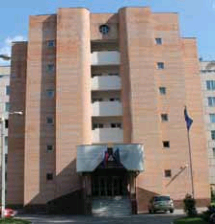 1.8.1. Основные активы НП «КОНЦ ЕЭС»НП «КОНЦ ЕЭС» имеет собственное 6-ти этажное здание по адресу: г. Москва, ул. Красноказарменная, д. 13 корп. «П», общей площадью 3 542 кв. м:- 14 учебных аудиторий на 340 посадочных места, в том числе:- 5 компьютерных классов, подключенных к сети Интернет, на 84 посадочных места;- 4 аудитории, оборудованные системой видеоконференцсвязи (ВКС), на 82 посадочных места;- 4 лаборатории, в т.ч. РЗА, микропроцессорной техники, теплотехнического оборудования и работы с кабельной продукцией;- конференц-зал на 75 посадочных мест,кроме того:- 12 административных и технических помещений;- библиотека технической литературы;- типография для малотиражной печати;- кафе с полным циклом обслуживания (завтрак, обед, ужин).1.8.2. Современные средства обученияВ НП «КОНЦ ЕЭС» имеются:Система «Интернет-класс» (80 подключений);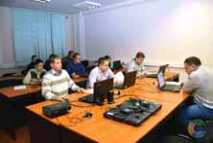 Система ВКС (7 точек подключения);Система дистанционного обучения (неограниченное число подключений);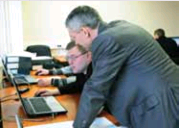 Тренажеры и имитационные модели 
(32 тренажера, 3 АУКа).Подготовка организована для персонала ТЭС, которые имеют ниже перечисленное оборудование:котлы: ТГМ-84, ТГМ-96, ТГМЕ-206, БКЗ-210, БКЗ-320, ТГМЕ-464, ТП-87, ТГМП-314, ТГМП-344, ТПП-210, для ПГУ: П-96 с естественной циркуляцией (горизонтальной компоновки), и типа П-116 с принудительной циркуляцией (вертикальной компоновки);турбины: ПТ-60, ПТ-65, ПТ-80, Т-100/110, К-200, К-300, Т-250, для ПГУ: V92,Т-125/150/7.7;генераторы всех марок с типовой схемой присоединения;АСУ всех типов, для ПГУ: Avation фирмы Emerson, Teleperm корпорации Siemens.НП «КОНЦ ЕЭС» является правообладателем программного ядра тренажера ТВР 12 и программно- диагностической системы ПФО персонала энергетики.1.8.3. Технические средства обученияУчебные аудитории Корпоративного энергетического университета оборудованы для проведения занятий следующей техникой:Устройство для наладки и проверки РЗА.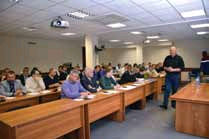 Измерительная аппаратура: трансформатор регулировочный, амперметры, вольтметры, комбинированные приборы, мосты постоянного тока, осциллограф, частотомер.Комплект электромеханических реле: РТ-40, РН-50, РТ-80, РТ-90, РТ-40/Р, РБМ, РНТ-560, ДЗТ-10, ДЗТ-21, РВ-10, РВ-100, РВ-200, РП, РТМ, РТВ.Токовые клещи, мегаомметр, вольтамперфазометр, мультиметр, омметр.Набор кабельщика, козлы кабельные, фен промышленный, инструменты для удаления наружного покрова и изоляции кабельных линий.Стенд по проверке автоматики выключателя, стенд по проверке максимальной токовой защиты на постоянном и переменном токе.Трансформаторы напряжения, трансформаторы тока.Устройство прокола кабеля УПКП-1.Компьютерная программа по оперативным переключениям в электрической схеме «ТОПАЗ».Компьютерная программа по оперативным переключениям для персонала сетевых предприятий «МОДУС».Компьютерный тренажер по оперативным переключениям в распределительных сетях (ТРЭС).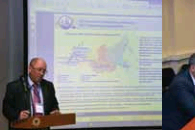 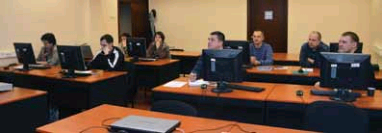 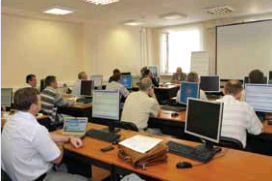 Аудитории оснащены тематическими плакатами по направлениям:Промышленная безопасность (404 аудитория);Грузоподъемные механизмы (404 аудитория); Газопотребление и газораспределение (404 аудитория);Сосуды и трубопроводы, водогрейные котлы (404 аудитория);Теплотехническое оборудование (404 аудитория);ПГУ, котлы-утилизаторы, турбины (404 аудитория);Сетевое электрооборудование (ЛЭП, подстанции) (201 аудитория);Микропроцессорные защиты (507 аудитория);Инженерная графика и техническая механика (205 аудитория);Кабинет охраны труда (508 аудитория).Аудитории РЗА укомплектованы по направлениям:Электромеханических защит (604 аудитория):Электрическая и механическая регулировка реле;Простые защиты;Защиты средней сложности;Сложные защиты ЛЭП.Микропроцессорных защит (507 аудитория):Защиты трансформаторов,Защита ЛЭП,фидера 6-10 кВ и терминал управления выключателем с системной автоматикой фирмы SIEMENS с проверочным устройством РЕТОМ.Тематические плакаты и планшеты (204 аудитория).1.8.4. Оборудование НП «КОНЦ ЕЭС»В помещениях НП «КОНЦ ЕЭС» установлено следующее оборудование:Режимный планшет по электросетевому оборудованию (202 аудитория);Монтажный электротехнический планшет (604 аудитория);Действующая модель водогрейного котла (404 аудитория);Оборудование по монтажу кабельных муфт до 20 кВ (полигон, цокольный этаж);Механическая мастерская (полигон, цокольный этаж);Планшет с виртуальным оборудованием ХВО электрических станций 
(601 аудитория);Реклоузер на базе вакуумного выключателя (5-й этаж); Фрагменты электрооборудования 10 кВ, разъединитель, пружинный привод, фазные горшки масляного выключателя (полигон, цокольный этаж); Макет линии с самонесущими изолированными проводами (604 аудитория); Плоттер для изготовления методических материалов (типография).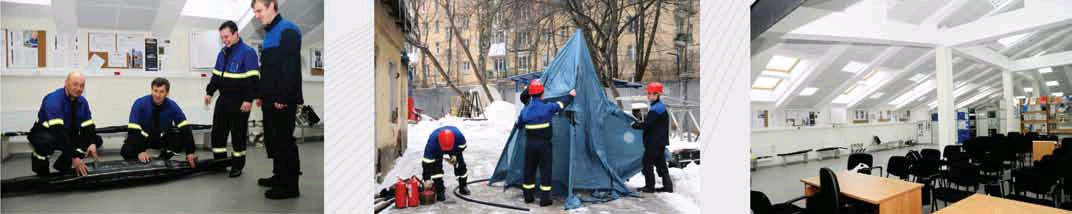 1.8.5. Содержание материально-техничекой базы НП «КОНЦ ЕЭС» в 2018 годуВ течение 2018 года материально-техническая база НП «КОНЦ ЕЭС» содержалась в необходимом для выполнения уставных задач состоянии. Была обеспечена исправность всех систем и коммуникаций здания Партнерства.Мероприятия, выполненные в 2018 году по содержанию материально-технической базы, представлены в следующей таблице:1.9. Внутренняя система оценки качества образованияВ Партнерстве осуществляется оценка качества образовательной деятельности в отношении:соответствия результатов освоения образовательных программ заявленным целям и планируемым результатам обучения;соответствия процедуры (процесса) организации и осуществления образовательной деятельности установленным требованиям к структуре, порядку и условиям реализации образовательных программ;способности Центра реализации образовательных программ результативно и эффективно выполнять деятельность по предоставлению образовательных услуг.Оценка качества образовательной деятельности осуществляется в соответствии с регламентом оценки и контроля качества учебных мероприятий, утвержденным Генеральным директором Партнерства, созданы комитет по продуктовой политике и комитет по качеству. Регламент устанавливает методы и процедуры оценки и контроля качества проведения учебных мероприятий в НП «КОНЦ ЕЭС».Оценка качества образовательной деятельности производится на регулярной основе в соответствии с календарными планами мероприятий НП «КОНЦ ЕЭС».Целями оценки качества образовательной деятельности Партнерства являются:совершенствование реализуемых образовательных программ;обеспечение достаточного качества предоставляемых образовательных услуг;совершенствование организации образовательного процесса.Результатами оценки качества образовательной деятельности являются выработка корректирующих мер по формированию образовательных продуктов, устранению недостатков и совершенствованию работы всех подразделений Партнерства, вовлеченных в образовательную деятельность, а также определение необходимости усовершенствования организационной структуры, регламентов, оборудования и других составляющих образовательного процесса.Достижение указанных целей подразумевает получение в установленном порядке объективной информации в рамках решения следующих задач комплексной оценки и контроля качества:планирования проведения учебных мероприятий;содержания образовательных программ;качества преподавания;материально-технической оснащенности учебного процесса;уровня организации мероприятий;удовлетворенности от участия в мероприятии.Основными критериями оценки и контроля качества образовательной деятельности по направлению «Планирование проведения учебных мероприятий» являются:актуальность и своевременность темы мероприятия;сроки проведение мероприятия, удобные для участников.Основными критериями оценки и контроля качества образовательной деятельности по направлению «Содержание образовательных программ» являются:соответствие содержания заявленной теме;содержательность образовательной программы;актуальность информации, предлагаемой слушателям;практическая направленность информации;качество раздаточного материала.Основными критериями оценки и контроля качества образовательной деятельности по направлению «Качество преподавания» являются:качество изложения материала;уровень взаимодействия преподавателя с аудиторией;эффективность использования учебного времени;качество ответов на вопросы.Основными критериями оценки и контроля качества образовательной деятельности по направлению «Материально-технической оснащенности учебного процесса» являются:техническая оснащенность обучения;комфортность условий обучения.Основными критериями оценки и контроля качества образовательной деятельности по направлению «Уровень организации мероприятий» являются:место проведения мероприятия;качество питания во время мероприятия;качество работы организаторов.Основными критериями оценки и контроля качества образовательной деятельности по направлению «Удовлетворенность от участия в мероприятии» являются:достижение поставленных целей;удовлетворенность слушателей качеством мероприятия в целом.Основным методом получения информации о качестве учебных мероприятий является анкетный опрос слушателей (получение «обратной связи», отзывов по итогам обучения). Оценка качества учебных мероприятий посредством опроса слушателей преследует цель оперативного выявления мнений потребителей образовательных услуг Партнерства об уровне проведения учебных мероприятий и осуществляется по итогам проведения каждого образовательного мероприятия.1.10. Справка по научной деятельности НП "Корпоративный образовательный и научный центр Единой энергетической системы" за 2016-2019 годы1.10.1. Научно- исследовательская работа (НИР):2016 год1. Тема:«Исследование и разработка механизмов управления технико-экономической эффективностью Единой энергосистемы России»Договор № 07-Б-0296/0616 от 01.06.2016 Результаты выполненой работы (по разделам отчета): Исследование современного состояния системы управления технико-экономической эффективности единой энергосистемыРазработка механизмов и методики оценки технико-экономического состояния активов единой энергосистемы РоссииРеализация методики оценки технико-экономического состояния активов Разработка информационно-аналитической модели сбора и обработки данных для оценки технико-экономической эффективности активовМеханизм принятия решений по результатам оценки технико-экономической эффективности активовАнализ результатов использования системы оценки технико-экономической эффективности активов2. Тема:« «Разработка концепции управления инновационной деятельностью компаний в области энергетики»Договор № 02/02-16 от 10.02.2016 Результаты выполненой работы (по разделам отчета): предложения по государственно – частному партнерству для реализации инновационных проектов и развития инновационной инфраструктуры ТЭК,структура концепции развития инновационной деятельности в ТЭК,методический инструментарий по формированию портфеля инноваций в области энергетики2017 год1. Тема: «Разработка механизмов повышения эффективности человеческого капитала инновационно-ориентированных организаций»Договор №02/01-17 от 20.01.2017Результаты выполненой работы (по разделам отчета): - определены  особенности  деятельности  инновационно-ориентированных организаций.Установлено, что инновационно-ориентированная организация – это хозяйствующий субъект, собственные инновационные разработки которого, как правило, не являются основным предметом реализации, но производственный процесс и конечная продукция характеризуются высоким уровнем новизны. - раскрыто содержание категории «человеческий капитал» применительно к инновационно-ориентированной организации, под которым понимается стоимостная оценка возможного дополнительного прироста итогового продукта за счет формирования, развития и передачи информации, компетенций, исследовательских и творческих способностей совокупного работника этой организации;- адаптирован метод главных компонент для выявления ключевых компонентов человеческого капитала в инновационно-ориентированных организациях. На основании экспертных оценок определены базовые компетенции сотрудников инновационно-ориентированной организации, которые оказывают доминирующее влияние на величину человеческого капитала и подлежат приоритетному развитию в рамках кадровой и инновационной стратегий;- разработан механизм управления человеческим капиталом в инновационно-ориентированной организации, включающий следующие элементы: 1) формирование ключевых компетенций работников, отражающих стратегические цели развития организации; 2) оценка фактических компетенций ключевых сотрудников; 3) определение существующих разрывов между фактическим и требуемым уровнями целевых компетенций; 4) подготовка плана развития человеческого капитала; 5) реализация плана развития компетенций персонала; 6) оценка эффективности инвестиций в развитие человеческого капитала;- предложен метод оценки эффективности инвестиций в человеческий капитал инновационно-ориентированной организации, базирующийся на применении одного из приложений теории игр – метода Шепли.2. Тема: «Исследование и разработка механизмов управления национальной энергосистемой в условиях чрезвычайных ситуаций»Договор №02/03-17 от 20.04.2017Результаты выполненой работы (по разделам отчета): На основании анализа текущих условий функционирования системы управления энергосистемой в чрезвычайных ситуациях выявлены  особенности деятельности субъектов и определены основные направления деятельности ситуационного аналитического центра Министерства энергетики Российской Федерации.По результатам исследования системы взаимодействия между субъектами  энергетики России при локализации и ликвидации последствий ЧС определены подходы повышения качества принимаемых решений на базе использования данных САЦ.Разработаны модель, предложены методы и алгоритмы повышения эффективности информационного взаимодействия между основными субъектами принятия решений по обеспечению  экономической безопасности Единой энергетической системы России в условиях ЧС.Определены научные принцыпы оценки эффективности деятельности ситуационного аналитического центра при ЧС по критерию безопасности и экономической эффективности Единой энергосистемы России .Проведен анализ изменений уровня безопасности в результате внедрения модели повышения оперативности и технико-экономической эффективности САЦ.2018 год1. Тема: «Разработка концепции и методического инструментария анализа антропогенных рисков в электроэнергетике стран СНГ».Результаты выполненой работы (по разделам отчета): Анализ нормативно-правового и информационного обеспечения управления антропогенными рисками в электроэнергетике.Обоснование научных подходов к формированию методического инструментария анализа антропогенных рисков в электроэнергетике стран СНГ.Структура и содержание концепции методического инструментария анализа антропогенных рисков в электроэнергетике стран Методический инструментарий анализа антропогенных рисков в электроэнергетике странМетодические рекомендации по оценке и прогнозированию антропогенных рисков в деятельности энергетических предприятий государств-участников СНГ2. Тема: «Повышение конкурентоспособности электроэнергетической отрасли Казахстана в условиях глобализации» (докторская диссертация защищена в декабре 2018 года) Результаты выполненой работы (по разделам отчета): классификация научных методов оценки конкурентоспособности предприятий реального сектора экономики;конкретизировано понятие "конкурентные преимущества";анализ структуры собственности электроэнергетической отрасли Республики Казахстан;методический аппарат управления конкурентоспособностью субъектов энергетики с учетом изменений, происходящих на энергетических рынках.3. Тема:« Формирование системы управления знаниями на примере АО «KEGOC» (докторская диссертация, защита в ноябре 2019 года)Результаты выполненой работы (по разделам отчета): Сформированы и утверждены отчеты по направлениям:Экономические методы управления знаниями в компаниях реального сектора экономикиСтратегическое УЧРСтратегический финансовый менеджментСтратегический маркетингАктуальные проблемы развития Казахстанской экономикиСовременные информационные технологии и IT-менеджмент1.10.2. Научная деятельность работников Центра:	1. В 2016-2019 году работниками Центра и под научным руководством работников Центра защищены 2 докторские диссертации и 2 кандидатские диссертации. Ученые Центра дали 22 отзыва на 16 кандидатских диссертации и 6 докторских диссертаций, в том числе 4 отзыва ведущих аппонентов. 2. Ученые Партнерства являются членами НТС ЕЭС, семи редколегий профильных журналов, руководят НТС Энергострой.3. В журналах по перечню ВАК представлено 11 статей (средние индексы цитирования 8). В профильных изданиях напечатано 32 статьи. Под научной редакцией издано 3 монографии (научные, рецензируемые издания), в том числе седьмое издание книги «Основы современной энергетики», второе издание «Экономика и управление в современной электроэнергетике России», а также научная монография "Цифровая модернизация энергетики", "Выбор варианта дальнейших реформ в электроэнергетике России" и "Энергоресурсосбережение".2. ЗаключениеДеятельность Партнерства в 2018 году осуществлялась в увязке с потребностями энергетических компаний в подготовке, переподготовке и повышении квалификации персонала, а также с реальной ситуацией, сложившейся на рынке образовательных услуг. До 30% мероприятий Партнерства проводились при поддержке и непосредственном руководстве Минэнерго России.Партнерство работало над увеличением направлений деятельности, руководствуясь при этом гибкой ценовой политикой. К концу 2018 года Партнерство продолжало деятельность по ранее свернутым в 2010 году направлениям. Общее число направлений деятельности превысило 20. При этом три направления деятельности – тренажерная подготовка персонала, конкурсы и соревнования профессионального мастерства и сертификация квалификации по 17 профессиям рабочих являются инновационными.Приоритетными направлениями развития деятельности Партнерства в 2018 году стали расширение блока образовательных программ производственно-технологической и предэкзаменационной подготовки по направлениям, поднадзорным Ростехнадзору, подготовка персонала энергетических компаний за счет разработки, внедрения и реализации программ профессиональной подготовки и повышения квалификации рабочих по наиболее важным и востребованным профессиям в энергетике.При проведении обучающих мероприятий Партнерство использует все формы обучения, а также создает для своих слушателей комфортные условия для прохождения обучения, как на своей территории, так и на местах пребывания слушателей с помощью дистанционных форм обучения.В НП «КОНЦ ЕЭС» имеется достаточное количество методических пособий (50 наименований собственных пособий) и литературы (более 1 500 наименований), программных средств обучения (компьютерные тренажерные программы – 28). В образовательном процессе используются высокотехнологичные приемы обучения: система видеоконференцсвязи, Интернет-классы, предоставляется доступ к мультимедийным курсам, имеющимся в Партнерстве, и дистанционная тренажерная подготовка.Партнерство использует инновационные педагогические технологии: кредитно-модульную систему формирования учебных программ, бинарную систему подготовки рабочих и специалистов, сетевые формы обучения персонала.Использование современных технологий дистанционного обучения позволяет проводить обучение одновременно 2 500 слушателей в режиме видеоконференцсвязи и Интернет-классов независимо от места их нахождения, в том числе без отрыва от рабочего места.По итогам обучения все слушатели получают документы, подтверждающие прохождение обучения, в том числе, после контроля знаний, документы о присвоении квалификации.Партнерские связи НП «КОНЦ ЕЭС» позволяют организовывать обучение персонала за рубежом.Ценовая политика Партнерства направлена на формирование приемлемых ценовых предложений партнерам со скидками для Членов Партнерства до 30%.Рекламаций на качество оказанных услуг Партнерством в 2018 году не поступало. Получено более 20 благодарностей от руководителей энергетических компаний за качество обучения и актуальность учебных программ.В 2018 году Партнерством был выпущен и распространен Сборник докладов Пятой международной научно-практической конференции «Технологии, проблемы, опыт создания и внедрения систем психофизиологического обеспечения профессиональной деятельности персонала электроэнергетической отрали СНГ», проведенной НП «КОНЦ ЕЭС» в апреле 2018 г. Издание рекомендовано Корпоративным энергетическим университетом в качестве учебного пособия для системы подготовки, переподготовки и повышения квалификации персонала энергетических компаний, а также для вузов, осуществляющих подготовку энергетиков.В 2018 году НП «КОНЦ ЕЭС» осуществлял научно-исследовательскую деятельность, в результате которой были выполнены следующие научно-исследовательские работы:1. «Разработка концепции и методического инструментария анализа антропогенных рисков в электроэнергетике стран СНГ».2. «Повышение конкурентоспособности электроэнергетической отрасли Казахстана в условиях глобализации» (докторская диссертация защищена в декабре 2018 года).3. «Формирование системы управления знаниями на примере АО «KEGOC» (докторская диссертация, защита в ноябре 2019 года).Работниками Партнерства и под научным руководством работников Партнерства защищены две докторские диссертации и две кандидатские диссертации. Ученые Партнерства дали 22 отзыва на 16 кандидатских диссертации и шесть докторских диссертаций, в том числе четыре отзыва ведущих аппонентов.Ученые Партнерства являются членами НТС ЕЭС, семи редколегий профильных журналов, руководят НТС Энергострой.В журналах по перечню ВАК представлено 11 статей (средние индексы цитирования – восемь). В профильных изданиях напечатано 32 статьи. Под научной редакцией издано три монографии (научные, рецензируемые издания), в том числе седьмое издание книги «Основы современной энергетики», второе издание «Экономика и управление в современной электроэнергетике России», а также научная монография «Цифровая модернизация энергетики», «Выбор варианта дальнейших реформ в электроэнергетике России» и «Энергоресурсосбережение».В течение последних лет (2013 – 2018 г.г.) Партнерство добивается устойчивых финансовых результатов, превышающих НВВ. В 2018 году получена прибыль в размере 3 875,00 тыс. руб.,  что в 4,9 выше прибыли 2017 года (785 тысяч рублей). Членские взносы Партнеров в размере 2 850 тысяч рублей в настоящее время не покрывают даже налог на имущество 3 221,01 тысяч рублей. Ежегодные выплаты ГОУ ВПО МЭИ (ТУ) (за коммунальные услуги и другие выплаты) составляют 3226 тысяч рублей. Партнерство функционирует за счет средств, получаемых от коммерческой деятельности. Статьи расходов за счет членских взносов минимальны, членские взносы составляют 4,7 % от производимых Партнерством платежей. Таким образом, Партнерство функционирует в полном соответствии с уставными целями, имея хорошие предпосылки к развитию (приложение 3).Коллектив Партнерства нацелен на решение уставных задач и задач развитияГоды:201620172018Количество слушателей:6 7374 88210 457№ п/пВид деятельностиФинансовый результат, 
тыс. рублейПлан (БДР), 
тыс. рублей1.Образовательная 
деятельность66 532,358 900,02.Конкурсы и соревнования профессионального 
мастерства6 991,514 000,0ИТОГО:73 523,872 900,0Критерии оценкиРезультатСреднее значение1. Учебные программы1. Учебные программыСоответствие содержания программ заявленным4,8Актуальность полученной информации4,7Практическая направленность информации4,6Качество изложения материала4,62. Оценка работы преподавателей2. Оценка работы преподавателейКачество изложение материала4,8Удовлетворенность ответами на вопросы4,53. Оценка уровня организации образовательного процесса3. Оценка уровня организации образовательного процессаМесто проведения (готовность)4,8Техническое оснащение4,7Организация питания4,5Обстановка и взаимопонимание во время проведения занятий4,84. Работа организаторов мероприятия4,7№ 
п/пВыполненные мероприятияЗатраты,
тыс.рублей1.Поддержание в исправном и работоспособном состоянии всех систем и коммуникаций зданияБез дополнительных затрат2.Переоборудование административного помещения № 307 под учебно-научную лабораторию наноэнергетики и функциональных наноматериаловБез дополнительных затрат3.Техническое обслуживание и косметический ремонт зданияБез дополнительных затрат4.Создание лаборатории цифровых технологий РЗА в 601 помещенииБез дополнительных затрат5. Оборудование помещений Партнерства в соответствии с требованиями законодательства для обучения лиц с ограниченными возможностямиБез дополнительных затрат6.Оснащение актового зала новыми кресламиЗа счет средств от хозяйственной деятельности (250 т.руб)